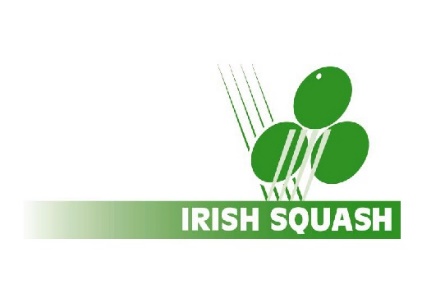 IRISH SQUASH COVID POSTERSCOVID SQUASH GUIDELINESC:\Users\User\Desktop\HP\Documents\Paul\Covid-19\Posters\covid-squash-squash covid guidelines.docxARRIVE/PLAY/LEAVEC:\Users\User\Desktop\HP\Documents\Paul\Covid-19\Posters\covid-poster-arrive.play.leave.docxBELONGINGS OFF COURTC:\Users\User\Desktop\HP\Documents\Paul\Covid-19\Posters\covid-poster-belongings off court.docxCHANGING ROOMS CLOSEDC:\Users\User\Desktop\HP\Documents\Paul\Covid-19\Posters\covid-poster-changingrooms closed.docxCOURT RULESC:\Users\User\Desktop\HP\Documents\Paul\Covid-19\Posters\covid-poster-court rules.docxDO NOT WIPE ON WALLSC:\Users\User\Desktop\HP\Documents\Paul\Covid-19\Posters\covid-poster-do not wipe on walls.docxHAND SANISTISER POINTC:\Users\User\Desktop\HP\Documents\Paul\Covid-19\Posters\covid-poster-hand sanitiser point.docxIF UNWELL STAY AT HOMEC:\Users\User\Desktop\HP\Documents\Paul\Covid-19\Posters\covid-poster-if unwell stay home.docxKEEP YOUR DISTANCEC:\Users\User\Desktop\HP\Documents\Paul\Covid-19\Posters\covid-poster-keep your distance.docxWASH YOUR HANDSC:\Users\User\Desktop\HP\Documents\Paul\Covid-19\Posters\covid-poster-wash your hands.docx